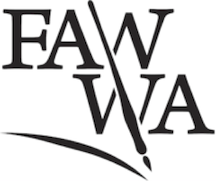 Fellowship of Australian Writers WAMembership Form1st July 2021 until 30th June 2022Join the FAWWA community and receive regular updates on events and opportunities for writers. Enjoy discounts on workshops and events run by WAPI, PCWC, OOTA and KSP. Please fill out the form below and email to: fellowshipaustralianwriterswa@gmail.com or post to:FAWWAPO Box 6180Swanbourne WA 6910NAME:		      ADDRESS:	     MOBILE:	     EMAIL:	     PAYMENT TYPE	 $65 (full)	 $50 (concession) 	    $30 (student)PAYMENT METHOD	Cheque/Cash	Pay through PayPal.Me/FAWWA -       	where it says 'Add a note', please put your last name and ‘Memb’	Direct	DebitPay to 	Bankwest (Fellowship of Australian Writers WA)		BSB	302-162		ACC	0969363		Reference your surname and ‘Memb’Signed	     					Date	     The Fellowship of Australian Writers WA was founded in 1938 to support Western Australian writers and their work.​Today we are based at Mattie Furphy House in Swanbourne where we program creative writing classes, author talks and writing groups. We also provide reasonably priced space to other creatives.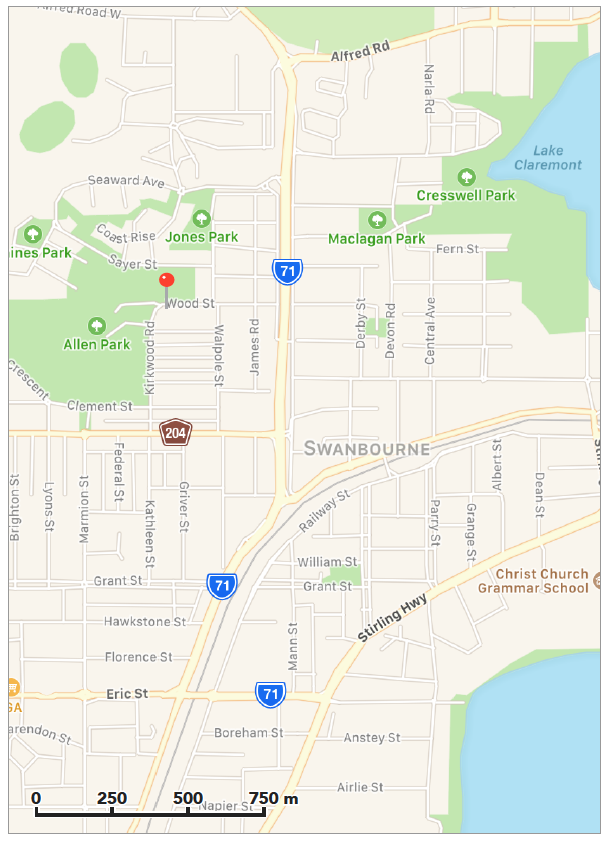 ​Annual CompetitionsThe Tom Collins Poetry Prize opens for submissions on October 1 each year. First place is $1000 +  two weeks residency at Mattie Furphy House.The Stuart / Hadow Short Story competition opens on March 15 every year. First place is $1000 + two weeks residency at Mattie Furphy House. Phone: 9384 4771 (Office hours are 10-3pm Tues and Fri)Email: fellowshipaustralianwriterswa@gmail.comwebsite https://www.fawwa.org/Look out for us on Facebook and Instagram